             В соответствии со статьей 8 и 29.4  Градостроительного кодекса Российской Федерации, Федеральным законом от 06.10.2003 № 131-ФЗ «Об общих принципах организации местного самоуправления в Российской Федерации», постановлением Кабинета Министров Чувашской Республики от 27.12.2017 № 546 «Об утверждении республиканских нормативов градостроительного проектирования Чувашской Республики», постановлением администрации Игорварского сельского поселения Цивильского  района  Чувашской Республики от 02.02.2018 №9 «Об утверждении Порядка подготовки, утверждения местных нормативов градостроительного проектирования Игорварского сельского поселения Цивильского  района Чувашской Республики и внесения в них изменений», Уставом Игорварского сельского поселения Цивильского  района Чувашской Республики Администрация Игорварского сельского поселения Цивильского  района Чувашской Республики постановляет:             1. Администрации Игорварского сельского поселения Цивильского  района Чувашской Республики   приступить к подготовке  местных нормативов градостроительного проектирования Игорварского сельского поселения Цивильского  района Чувашской Республики. 2. Определить срок подготовки проекта местных нормативов до 07 февраля 2018 года.  3. Разместить проект местных нормативов на официальном сайте Игорварского сельского поселения Цивильского  района Чувашской Республики в информационно-телекоммуникационной сети «Интернет». Глава администрации Игорварскогосельского поселения                                                       В.Н.СеменовЧĂВАШ РЕСПУБЛИКИÇĔРПУ РАЙОНĚ 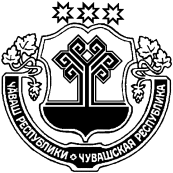 ЧУВАШСКАЯ РЕСПУБЛИКАЦИВИЛЬСКИЙ РАЙОН  ЙĔКĔРВАР ЯЛ ПОСЕЛЕНИЙĚН АДМИНИСТРАЦИЙĚЙЫШĂНУ2018 нарăс  02   10№Йĕкĕрвар ялěАДМИНИСТРАЦИЯ ИГОРВАРСКОГО СЕЛЬСКОГО ПОСЕЛЕНИЯПОСТАНОВЛЕНИЕ  02 февраля  2018   №10село ИгорварыО  подготовке  местных нормативов градостроительного проектирования  Игорварского сельского поселения Цивильского  района Чувашской Республики О  подготовке  местных нормативов градостроительного проектирования  Игорварского сельского поселения Цивильского  района Чувашской Республики 